Topic: Dribbling for PenetrationObjective: To improve player’s confidence, their dribbling ability and the recognition of when to take opponents on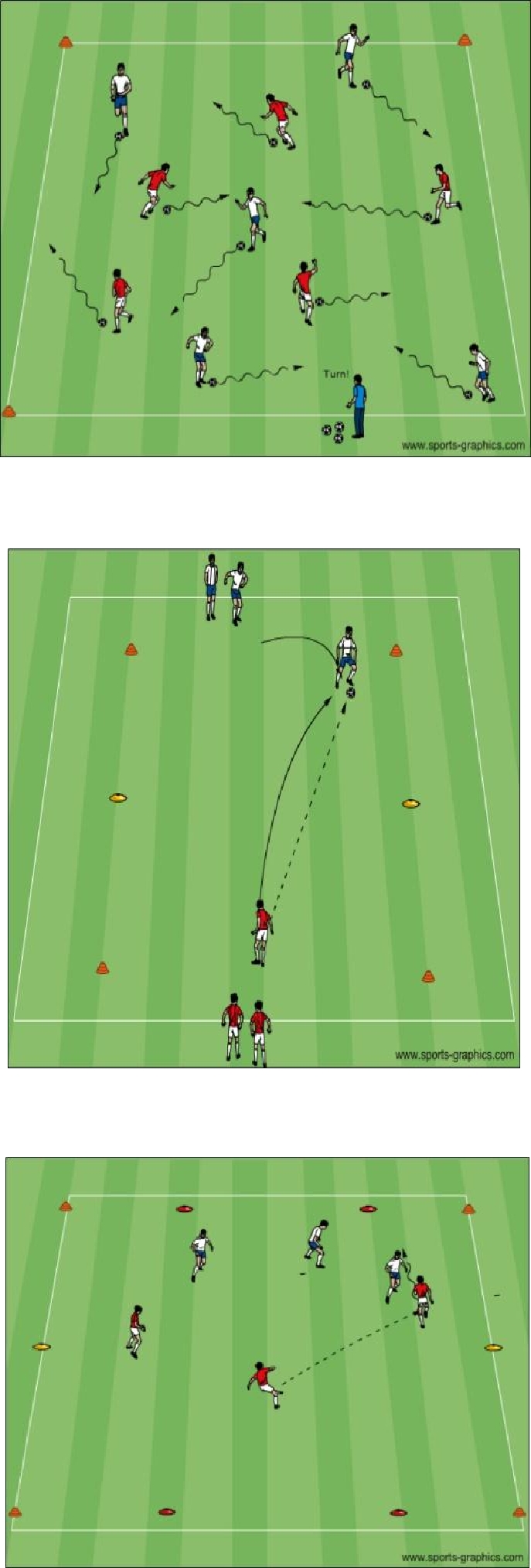 Technical Warm upOrganizationOrganizationOrganizationOrganizationCoaching Pts.Coaching Pts.Coaching Pts.Coaching Pts.Technical Box:Technical Box:Technical Box:Technical Box: Keep the ball close Keep the ball close Keep the ball close Keep the ball closeAllplayers   dribbling   inplayers   dribbling   inplayers   dribbling   inadefined   space.defined   space.defined   space. Use all surfaces of the foot Use all surfaces of the foot Use all surfaces of the foot Use all surfaces of the foot Use all surfaces of the foot Use all surfaces of the foot Use all surfaces of the foot Use all surfaces of the foot Use all surfaces of the foot Use all surfaces of the footPlayers  should  use  all  surfaces  of  their  feet.Players  should  use  all  surfaces  of  their  feet.Players  should  use  all  surfaces  of  their  feet.Players  should  use  all  surfaces  of  their  feet.Players  should  use  all  surfaces  of  their  feet.Players  should  use  all  surfaces  of  their  feet.Players  should  use  all  surfaces  of  their  feet.Players  should  use  all  surfaces  of  their  feet.o Inside/outsideo Inside/outsideo Inside/outsideo Inside/outsideo Inside/outsideo Inside/outsideo Inside/outsideo Inside/outsideCoach:  Prompt    players  to  work  on  changeCoach:  Prompt    players  to  work  on  changeCoach:  Prompt    players  to  work  on  changeCoach:  Prompt    players  to  work  on  changeCoach:  Prompt    players  to  work  on  changeCoach:  Prompt    players  to  work  on  changeCoach:  Prompt    players  to  work  on  changeCoach:  Prompt    players  to  work  on  changeo Soleo Soleo Soleo Soleof  direction,  scissors,  fake  left/go  right,  stepof  direction,  scissors,  fake  left/go  right,  stepof  direction,  scissors,  fake  left/go  right,  stepof  direction,  scissors,  fake  left/go  right,  stepof  direction,  scissors,  fake  left/go  right,  stepof  direction,  scissors,  fake  left/go  right,  stepof  direction,  scissors,  fake  left/go  right,  stepof  direction,  scissors,  fake  left/go  right,  stepo Laceso Laceso Laceso Lacesover  and  turn,  pull  back,over  and  turn,  pull  back,over  and  turn,  pull  back,over  and  turn,  pull  back,half-turn,  sole  ofhalf-turn,  sole  ofhalf-turn,  sole  ofhalf-turn,  sole  of Keepyourhead   uphead   upanduse Keepyourhead   uphead   upandusethefoot   rollsfoot   rollswhen   heclaps,claps,“change”,“change”,peripheral visionperipheral visionperipheral visionperipheral visionperipheral visionperipheral visionperipheral visionperipheral vision“turn”, etc.“turn”, etc.“turn”, etc. Change  of  direction  and Change  of  direction  and Change  of  direction  and Change  of  direction  and Change  of  direction  andburstVersion 2: Walk around and put pressure onVersion 2: Walk around and put pressure onVersion 2: Walk around and put pressure onVersion 2: Walk around and put pressure onVersion 2: Walk around and put pressure onVersion 2: Walk around and put pressure onVersion 2: Walk around and put pressure onVersion 2: Walk around and put pressure on Change  of  direction  and Change  of  direction  and Change  of  direction  and Change  of  direction  and Change  of  direction  andburstVersion 2: Walk around and put pressure onVersion 2: Walk around and put pressure onVersion 2: Walk around and put pressure onVersion 2: Walk around and put pressure onVersion 2: Walk around and put pressure onVersion 2: Walk around and put pressure onVersion 2: Walk around and put pressure onVersion 2: Walk around and put pressure onof speedof speedthe players.the players.the players.of speedof speedthe players.the players.the players. Be creative – try something new Be creative – try something new Be creative – try something new Be creative – try something new Be creative – try something new Be creative – try something newVersion  3:  Players  will  try  to  knock  eachVersion  3:  Players  will  try  to  knock  eachVersion  3:  Players  will  try  to  knock  eachVersion  3:  Players  will  try  to  knock  eachVersion  3:  Players  will  try  to  knock  eachVersion  3:  Players  will  try  to  knock  eachVersion  3:  Players  will  try  to  knock  eachVersion  3:  Players  will  try  to  knock  each Be creative – try something new Be creative – try something new Be creative – try something new Be creative – try something new Be creative – try something new Be creative – try something newVersion  3:  Players  will  try  to  knock  eachVersion  3:  Players  will  try  to  knock  eachVersion  3:  Players  will  try  to  knock  eachVersion  3:  Players  will  try  to  knock  eachVersion  3:  Players  will  try  to  knock  eachVersion  3:  Players  will  try  to  knock  eachVersion  3:  Players  will  try  to  knock  eachVersion  3:  Players  will  try  to  knock  eachother’sother’ssoccerballs   outofthegrid   whilegrid   whileTime: 15 minutesTime: 15 minutesTime: 15 minutesTime: 15 minutesTime: 15 minutesmaintaining possession of their own.maintaining possession of their own.maintaining possession of their own.maintaining possession of their own.maintaining possession of their own.maintaining possession of their own.maintaining possession of their own.Time: 15 minutesTime: 15 minutesTime: 15 minutesTime: 15 minutesTime: 15 minutesmaintaining possession of their own.maintaining possession of their own.maintaining possession of their own.maintaining possession of their own.maintaining possession of their own.maintaining possession of their own.maintaining possession of their own.Small Sided GameOrganizationOrganizationOrganizationOrganizationCoaching Pts.Coaching Pts.Coaching Pts.Coaching Pts. Keep   the   ball   close   to   you Keep   the   ball   close   to   you Keep   the   ball   close   to   you Keep   the   ball   close   to   you Keep   the   ball   close   to   you Keep   the   ball   close   to   you1v1 to End Lines:1v1 to End Lines:1v1 to End Lines:1v1 to End Lines:under controlunder controlunder controlunder control1v1 to End Lines:1v1 to End Lines:1v1 to End Lines:1v1 to End Lines: Execute  a  feint  to  unbalance Execute  a  feint  to  unbalance Execute  a  feint  to  unbalance Execute  a  feint  to  unbalance Execute  a  feint  to  unbalance Execute  a  feint  to  unbalanceIn a grid 10x15 yards with end lines. TwoIn a grid 10x15 yards with end lines. TwoIn a grid 10x15 yards with end lines. TwoIn a grid 10x15 yards with end lines. TwoIn a grid 10x15 yards with end lines. TwoIn a grid 10x15 yards with end lines. TwoIn a grid 10x15 yards with end lines. TwoIn a grid 10x15 yards with end lines. Two Execute  a  feint  to  unbalance Execute  a  feint  to  unbalance Execute  a  feint  to  unbalance Execute  a  feint  to  unbalance Execute  a  feint  to  unbalance Execute  a  feint  to  unbalanceIn a grid 10x15 yards with end lines. TwoIn a grid 10x15 yards with end lines. TwoIn a grid 10x15 yards with end lines. TwoIn a grid 10x15 yards with end lines. TwoIn a grid 10x15 yards with end lines. TwoIn a grid 10x15 yards with end lines. TwoIn a grid 10x15 yards with end lines. TwoIn a grid 10x15 yards with end lines. Twothe  defender  and  dribble  pastthe  defender  and  dribble  pastthe  defender  and  dribble  pastthe  defender  and  dribble  pastthe  defender  and  dribble  pastthe  defender  and  dribble  pastplayersplayerstryto    scoreby    beatingby    beatingby    beatingthethe  defender  and  dribble  pastthe  defender  and  dribble  pastthe  defender  and  dribble  pastthe  defender  and  dribble  pastthe  defender  and  dribble  pastthe  defender  and  dribble  pastplayersplayerstryto    scoreby    beatingby    beatingby    beatingthethem with a burst of speedthem with a burst of speedthem with a burst of speedthem with a burst of speedthem with a burst of speedthem with a burst of speeddefender  and  dribbling  over  10  yard  linedefender  and  dribbling  over  10  yard  linedefender  and  dribbling  over  10  yard  linedefender  and  dribbling  over  10  yard  linedefender  and  dribbling  over  10  yard  linedefender  and  dribbling  over  10  yard  linedefender  and  dribbling  over  10  yard  linedefender  and  dribbling  over  10  yard  linethem with a burst of speedthem with a burst of speedthem with a burst of speedthem with a burst of speedthem with a burst of speedthem with a burst of speeddefender  and  dribbling  over  10  yard  linedefender  and  dribbling  over  10  yard  linedefender  and  dribbling  over  10  yard  linedefender  and  dribbling  over  10  yard  linedefender  and  dribbling  over  10  yard  linedefender  and  dribbling  over  10  yard  linedefender  and  dribbling  over  10  yard  linedefender  and  dribbling  over  10  yard  line Use  the  outside  of  the  foot  or Use  the  outside  of  the  foot  or Use  the  outside  of  the  foot  or Use  the  outside  of  the  foot  or Use  the  outside  of  the  foot  or Use  the  outside  of  the  foot  oropposite to them.  Players keep score.opposite to them.  Players keep score.opposite to them.  Players keep score.opposite to them.  Players keep score.opposite to them.  Players keep score.opposite to them.  Players keep score.opposite to them.  Players keep score. Use  the  outside  of  the  foot  or Use  the  outside  of  the  foot  or Use  the  outside  of  the  foot  or Use  the  outside  of  the  foot  or Use  the  outside  of  the  foot  or Use  the  outside  of  the  foot  oropposite to them.  Players keep score.opposite to them.  Players keep score.opposite to them.  Players keep score.opposite to them.  Players keep score.opposite to them.  Players keep score.opposite to them.  Players keep score.opposite to them.  Players keep score.laceswhenwhendribblingdribblingforlaceswhenwhendribblingdribblingforspeed  with  furthest  foot  formspeed  with  furthest  foot  formspeed  with  furthest  foot  formspeed  with  furthest  foot  formspeed  with  furthest  foot  formspeed  with  furthest  foot  formthe defenderthe defenderthe defenderthe defenderthe defenderthe defender Encourage Encourageplayerstobe Encourage Encourageplayerstobecreative  with  the  ball  at  theircreative  with  the  ball  at  theircreative  with  the  ball  at  theircreative  with  the  ball  at  theircreative  with  the  ball  at  theircreative  with  the  ball  at  theircreative  with  the  ball  at  theircreative  with  the  ball  at  theircreative  with  the  ball  at  theircreative  with  the  ball  at  theircreative  with  the  ball  at  theircreative  with  the  ball  at  theirfeetTime: 15 minutesTime: 15 minutesTime: 15 minutesTime: 15 minutesExp. Small Sided GameOrganizationOrganizationOrganizationOrganizationCoaching Pts.Coaching Pts.Coaching Pts.Coaching Pts.3v3  to End Zones:3v3  to End Zones:3v3  to End Zones:3v3  to End Zones:3v3  to End Zones: Work together to score Work together to score Work together to score Work together to score Work together to score3v3  to End Zones:3v3  to End Zones:3v3  to End Zones:3v3  to End Zones:3v3  to End Zones: Verbal & visual Verbal & visual Verbal & visual Verbal & visualTwo  teams  play  in  a  defined  space  withTwo  teams  play  in  a  defined  space  withTwo  teams  play  in  a  defined  space  withTwo  teams  play  in  a  defined  space  withTwo  teams  play  in  a  defined  space  withTwo  teams  play  in  a  defined  space  withTwo  teams  play  in  a  defined  space  withTwo  teams  play  in  a  defined  space  with Verbal & visual Verbal & visual Verbal & visual Verbal & visualTwo  teams  play  in  a  defined  space  withTwo  teams  play  in  a  defined  space  withTwo  teams  play  in  a  defined  space  withTwo  teams  play  in  a  defined  space  withTwo  teams  play  in  a  defined  space  withTwo  teams  play  in  a  defined  space  withTwo  teams  play  in  a  defined  space  withTwo  teams  play  in  a  defined  space  withcommunicationcommunicationcommunicationcommunicationeacheachteamattackingattackinganend-zoneend-zonecommunicationcommunicationcommunicationcommunicationeacheachteamattackingattackinganend-zoneend-zone Use  support  players  to  make Use  support  players  to  make Use  support  players  to  make Use  support  players  to  make Use  support  players  to  make Use  support  players  to  makedefended  by  the  opponent.defended  by  the  opponent.defended  by  the  opponent.defended  by  the  opponent.defended  by  the  opponent.Teams  scoreTeams  scoreTeams  score Use  support  players  to  make Use  support  players  to  make Use  support  players  to  make Use  support  players  to  make Use  support  players  to  make Use  support  players  to  makedefended  by  the  opponent.defended  by  the  opponent.defended  by  the  opponent.defended  by  the  opponent.defended  by  the  opponent.Teams  scoreTeams  scoreTeams  scoreattacking decisionsattacking decisionsattacking decisionsattacking decisionspointspointswhena   playerdribbles   intodribbles   intodribbles   intotheattacking decisionsattacking decisionsattacking decisionsattacking decisionspointspointswhena   playerdribbles   intodribbles   intodribbles   intothe Encourage EncourageplayerstobeEnd-Zone.End-Zone.End-Zone. Encourage EncourageplayerstobeEnd-Zone.End-Zone.End-Zone.creative   and   take   risks   nearcreative   and   take   risks   nearcreative   and   take   risks   nearcreative   and   take   risks   nearcreative   and   take   risks   nearcreative   and   take   risks   nearCoach:  Encourage  players  to  recognizeCoach:  Encourage  players  to  recognizeCoach:  Encourage  players  to  recognizeCoach:  Encourage  players  to  recognizeCoach:  Encourage  players  to  recognizeCoach:  Encourage  players  to  recognizeCoach:  Encourage  players  to  recognizeCoach:  Encourage  players  to  recognizecreative   and   take   risks   nearcreative   and   take   risks   nearcreative   and   take   risks   nearcreative   and   take   risks   nearcreative   and   take   risks   nearcreative   and   take   risks   nearCoach:  Encourage  players  to  recognizeCoach:  Encourage  players  to  recognizeCoach:  Encourage  players  to  recognizeCoach:  Encourage  players  to  recognizeCoach:  Encourage  players  to  recognizeCoach:  Encourage  players  to  recognizeCoach:  Encourage  players  to  recognizeCoach:  Encourage  players  to  recognizethe end zone.the end zone.the end zone.opportunities  to  burst  into  space  underopportunities  to  burst  into  space  underopportunities  to  burst  into  space  underopportunities  to  burst  into  space  underopportunities  to  burst  into  space  underopportunities  to  burst  into  space  underopportunities  to  burst  into  space  underopportunities  to  burst  into  space  underthe end zone.the end zone.the end zone.opportunities  to  burst  into  space  underopportunities  to  burst  into  space  underopportunities  to  burst  into  space  underopportunities  to  burst  into  space  underopportunities  to  burst  into  space  underopportunities  to  burst  into  space  underopportunities  to  burst  into  space  underopportunities  to  burst  into  space  undercontrol.control.control.Time: 20 minutesTime: 20 minutesTime: 20 minutesTime: 20 minutesTime: 20 minutesTime: 20 minutesTime: 20 minutesTime: 20 minutesGameOrganizationOrganizationOrganizationOrganizationCoaching Pts.Coaching Pts.Coaching Pts.Coaching Pts.3v3 or 4v43v3 in your area of 4v4 againt team 3v3 in your area of 4v4 againt team 3v3 in your area of 4v4 againt team 3v3 in your area of 4v4 againt team 3v3 in your area of 4v4 againt team 3v3 in your area of 4v4 againt team 3v3 in your area of 4v4 againt team  All of the above All of the above All of the above All of the above3v3 or 4v4Next to yoouNext to yoouNext to yoouNext to yoouTime: 30 minutesTime: 30 minutesTime: 30 minutesNext to yoouNext to yoouNext to yoouNext to yoouTime: 30 minutesTime: 30 minutesTime: 30 minutesTime: 30 minutesTime: 30 minutesTime: 30 minutesCOOL  DOWNActivities to reduce heart rate, static stretching & review session  – Time 10 min.Activities to reduce heart rate, static stretching & review session  – Time 10 min.Activities to reduce heart rate, static stretching & review session  – Time 10 min.Activities to reduce heart rate, static stretching & review session  – Time 10 min.Activities to reduce heart rate, static stretching & review session  – Time 10 min.Activities to reduce heart rate, static stretching & review session  – Time 10 min.Activities to reduce heart rate, static stretching & review session  – Time 10 min.Activities to reduce heart rate, static stretching & review session  – Time 10 min.Activities to reduce heart rate, static stretching & review session  – Time 10 min.Activities to reduce heart rate, static stretching & review session  – Time 10 min.Activities to reduce heart rate, static stretching & review session  – Time 10 min.Activities to reduce heart rate, static stretching & review session  – Time 10 min.Activities to reduce heart rate, static stretching & review session  – Time 10 min.